На правах рукописи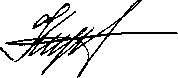 Кириллова Мария ИгоревнаСОЦИАЛИЗАЦИЯ МЛАДШИХ ШКОЛЬНИКОВ С НАРУШЕНИЕМ РЕЧИ В УСЛОВИЯХ ОБЩЕОБРАЗОВАТЕЛЬНОЙ ШКОЛЫСпециальность 13.00.01 - Общая педагогика, история педагогики и образованияАВТОРЕФЕРАТдиссертации на соискание учёной степени кандидата педагогических наукПятигорск 2006Диссертация выполнена на кафедре прикладной психологии и педагогики НОУ «Северо-Кавказский социальный институт»Научный руководитель:доктор	педагогических	наук,профессор, Заслуженный работник высшей школы Российской Федерации Шиянов Евгений НиколаевичОфициальные оппоненты:доктор	педагогических	наук,профессорСупрунова Людмила Леонидовна,кандидат педагогических наук, доцент Врацкая Вера ПавловнаВедущая организация:Ставропольский государственный педагогический институтЗащита диссертации состоится «22» марта 2006 г., в 16.00. часов, на заседании диссертационного совета Д 212.193.01 по защите диссертации на соискание учёной степени кандидата педагогических наук при Пятигорском государственном лингвистическом университете по адресу: 357532, г. Пятигорск, пр. Калинина, 9, конференц-зал № 1.С диссертацией можно ознакомится в библиотеке Пятигорского государственного лингвистического университета.Автореферат разослан «20» февраля 2006 года.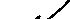 <МУЯИ-И.О. учёного секретаря диссертационного совета, /^jri доктор педагогических наук, профессор        /г!)л /"л.Н. ИсаевОБЩАЯ ХАРАКТЕРИСТИКА РАБОТЫ Актуальность   и   постановка   проблемы   исследования.   Внастоящее время контингент учащихся общеобразовательной школы достаточно разнообразен по уровню физического, психического и речевого развития, особенно это заметно в начальной школе. По данным, приведённым академиком РАО А.Г. Хрипковой (1998), лишь 14 % детей, поступающих в школу, практически здоровы; 50 % младших школьников имеют такие заболевания, как нарушения зрения (8 %), слуха (3%), опорно-двигательного аппарата (8,7 %), более 35 % детей имеют различные хронические заболевания. У достаточно большого процента детей (29,5 %) отмечаются те или иные нарушения речи. В связи с этим перед общеобразовательной школой возникает необходимость создания благоприятных условий для развития, воспитания и обучения разных категорий детей, в том числе и детей с речевой патологией.В последнее время отмечается значительное увеличение количества детей с нарушением речи. Согласно статистике, в период поступления в школу около 30 % детей имеют выраженные нарушения речи разной этиологии, характера и степени выраженности, которые обусловливают ограничения в их социализации. В конце первого года обучения эта цифра изменяется незначительно, так как преодолевают нарушения речи лишь 7,5 % детей. В остальных случаях отмечается незначительная положительная динамика. В дальнейшем чаще всего у этих детей происходит наслоение проблем, связанных с овладением нового типа речи (письма) и изменением социальных условий развития ребёнка.У детей с нарушением речи одним из диагностических признаков является диссоциация между речевым и психическим развитием. Это проявляется в том, что психическое развитие таких детей, как правило, протекает более благополучно, чем развитие речи. Их отличает критичность к речевой недостаточности. Первичная патология речи тормозит формирование потенциально сохранных способностей, препятствуя нормальному развитию памяти, внимания, мышления. Однако по мере формирования словесной речи и устранения собственно речевых трудностей их психическое развитие приближается к норме (И.Т. Власенко, Р.Е. Левина, Л.Ф. Спирова, Т.Б. Филичева, Ю.А. Флоренская, Г.В. Чиркина, М.Е. Хватцев, А.В. Ястребова и др.). В литературе отмечается, что при относительно благоприятном речевом развитии у детей с нарушением речи в большинстве случаев наблюдается снизі *евд|& шшшыюй-аитивности,БИБЛИОТЕКА	jІЖСПет*вбург   '   -О»которая остаётся даже после преодоления речевого нарушения. Это проявляется в проблемах внутриличностного характера (недооценка своих возможностей, сниженная самооценка, неуверенность в себе и т.д.); в проблемах социального характера, в основе которых лежит своеобразие психологических особенностей этих детей (О.Е. Грибова, И.С. Кривовяз, Л.Г. Соловьёва, О.Н. Усанова и др.); в педагогических проблемах, которые отражаются на успеваемости детей (отсутствие интереса к учебе, низкая успеваемость и мотивация) (Т.И. Волковская, А.Д. Гонеев, Л.Н. Ефиминкова, С.Ф. Иваненко, А.И. Корнев, Р.Е. Левина, Н.А. Никашина, Г.В. Чиркина и др. ).Отечественными учёными проводились исследования, посвященные проблемам состояния и коррекции процесса социальной адаптации детей с речевой патологией, но эти исследования были посвящены в основном детям с такой тяжёлой речевой патологией, как заикание, органические нарушения голоса и др. (Е.С. Алмазова, Л.И. Белякова, Т.В. Волосовец, О.Е. Грибова, Е.В. Никифорова и др.).Анализ исследований по проблеме социализации младших школьников с нарушением речи в общеобразовательной школе позволил выделить ряд противоречий между:актуальностью вопросов гуманизации образования в современном изменяющемся обществе и недостаточным вниманием к состоянию процесса социализации детей с нарушением речи в общеобразовательной школе;психолого-педагогическими особенностями процесса социализации младших школьников с речевой патологией и ограниченными педагогическими условиями общеобразовательной школы для эффективности её реализации;- влиянием семьи на социализацию детей и отсутствием специальных знаний у родителей об особенностях социального развития детей с нарушением речи.Эти противоречия позволили определить проблему исследования как актуальную и сформулировать её следующим образом: каковы педагогические условия социализации младших школьников с нарушением речи в общеобразовательной школе? В связи с поставленной проблемой нами была определена цель исследования: разработать содержание и структуру педагогической программы, направленной на создание благоприятных условий для социализации младших школьников с нарушением речи в условиях общеобразовательной школы.4Объектом исследования является процесс социализации младших школьников в общеобразовательной школе, а его предметом - педагогические условия социализации младших школьников с нарушением речи в общеобразовательной школе.В соответствии с целью, объектом и предметом исследования были поставлены следующие задачи.1.	Провести теоретический анализ литературы по изучаемой
проблеме в философском, социологическом, психологическом,
педагогическом аспектах.2.	Выявить особенности процесса социализации младших
школьников с нарушением речи.3.	Научно обосновать и реализовать в образовательном процессе
педагогическую программу, направленную на повышение
продуктивности социализации младших школьников с речевой
патологией в общеобразовательной школе.4.	Разработать научно-педагогические рекомендации по
организации социализации младших школьников с нарушением речи в
общеобразовательной школе.В основе исследования лежит гипотеза, согласно которой социализация младших школьников с нарушением речи в общеобразовательной школе будет более успешной при реализации следующих педагогических условий: комплексный подход к решению проблем детей, возникающих в процессе социализации; стимулирование заинтересованности ребёнка в их решении; взаимодействие сопровождающего и сопровождаемого, родителей, педагогов и сверстников; обеспечение сопровождаемого условиями для принятия оптимального решения; информационное и консультативное сопровождение участников педагогического процесса.Методологическую основу исследования составили положения материалистической диалектики о единстве биологического и социального в структуре личности (Л.С. Выготский, Н.И. Жинкин, А.Н. Леонтьев, А.Р Лурия и др.); о ведущей роли деятгльности и социально-культурных условий в формировании и развитии личности (А.Н. Леонтьев, Л.И. Новикова, С.Л. Рубинштейн и др.); гуманистический подход, ориентированный на представление о личности как ядре педагогической системы, на поддержку ребёнка в его развитии, воспитании, социализации (В.Г. Бочарова, Р.Г. Гурова, Н.С. Кон, А.В. Мудрик, В.А. Сластёнин, Е.Н. Шиянов и др.); концепция     речевой     деятельности     как     сложного     системно-5функционального единства (Л.С. Выготский, А.А. Леонтьев, А.Р. Лурия и др.)Теоретической базой исследования выступили теории социализации (М. Вебер, Э. Дюркгейм, Д. Мид, Г.В. Осипов, Т. Парсонс, и др.); теории педагогического сопровождения (О.С.Газман, Е.И. Казакова, Л.М. Шипицина и др.); теории гуманизации обучения и воспитания (Ш.А. Амонашвили, Д. Дьюи, И.Б. Котова, А.В. Мудрик, Е.Н. Шиянов и др.).При проведении исследования основными методологическими принципами являлись системность, комплексность, деятельностный подход, профаммирование, дифференцированный характер обучения и другие.В исследовании применялись различные методы:-	метод анализа литературных источников по проблеме
исследования;-	метод изучения медико-психолого-педагогическойдокументации;-	метод    беседы    с    учителями,    логопедами,    психологами,
социальными педагогами, родителями и детьми;метод теоретического анализа;метод эксперимента;метод динамического наблюдения;инструментальные методы;методы количественного и качественного анализа результатов. Научная новизна данного исследования заключается в том, что внём получены новые данные об особенностях социализации младших школьников с речевой патологией в условиях общеобразовательной школы, отражающиеся на доминирующих видах деятельности (общении, учении, ифе); установлено, что проблемы младших школьников с девиантным речевым развитием в процессе социализации носят системный характер, связанный с отклоняющимся от нормы речевым развитием и спецификой индивидуально-личностных особенностей развития детей; обосновано положение о необходимости педагогической помощи младшим школьникам с речевой патологией в процессе социализации; разработана профамма такой помощи в условиях общеобразовательной школы.Теоретическая значимость исследования определяется тем, что в нём расширены и обоснованны теоретические представления об особенностях процесса социализации младших школьников с нарушением   речи   в   общеобразовательной   школе;   выявлены   и6экспериментально доказаны педагогические условия социализации таких школьников; определены уровни социализированное™ младших школьников с речевой патологией.Практическая значимость данного исследования заключается в том, что в нём разработана и внедрена педагогическая программа социализации младших школьников с нарушением речи, которая может использоваться в общеобразовательной школе для активизации процесса социализации разных категорий детей з^чителями-логопедами, социальными педагогами, психологами и педагогами. Материалы исследования могут использоваться при чтении курса лекций и организации практикумов по социальной педагогике, коррекционно-реабилитационной педагогике и др. в педагогических учебных заведениях, на курсах повышения квалификации учителей, педагогов и психологов.Достоверность и обоснованность полученных результатов подтверждаются методологическим обоснованием исследования, использованием междисциплинарного подхода к проблеме; применением разнообразных методов, адекватных объекту и предмету, цели и задачам исследования; сочетанием количественного и качественного анализа фактического материала.Экспериментально-опытной базой исследования явилось муниципальное образовательное учреждение - лицей № 17 г. Ставрополя. В эксперименте приняли участие 232 учащихся 1-3 классов.Организация исследования. Исследование проводилось в пять этапов.На первом этапе (2001-2002) - теоретическом - изучались методологические подходы к исследованию проблемы социализации младших школьников с нарушением речи в общеобразовательной школе, анализировалось её состояние в теории и практике, определялись сущность, структура и показатели социализации данной категории детей.На втором этапе (2002-2003) - организационном - осуществлялось планирование психолого-педагогического исследования детей с нарушением речи, формулировались его цель, гипотеза и задачи.На третьем этапе (2003-2004) - констатирующем - проводилось изучение особенностей социализации младших школьников с нарушением речи посредством анкетирования, наблюдения и тестовых методик.7На четвертом этапе (2003-2004) - формирующем - была разработана программа педагогического сопровождения социализации младших школьников с нарушением речи в общеобразовательной школе, осуществлялась её реализация и изучалась динамика социализации данной категории детей.На пятом этапе (2004-2005) - контрольном - обобщались
полученные	результаты,	осуществлялось	оформлениедиссертационного исследования.На защиту выносятся следующие положения:Младшие школьники с нарушением речи в процесса социализации в условиях общеобразовательной школы испытывают проблемы внутриличностного и социального характера, обусловленные их индивидуально - личностными особенностямиМладшие школьники с нарушением речи в процессе социализации нуждаются в педагогической помощи, которая учитывала бы индивидуально - личностные особенности детей и обеспечивала достаточно высокую степень эффективности их социализации.3.	Социализация младших школьников с нарушением речи в
условиях общеобразовательной школы может быть структурирована
по содержанию относительно следующих этапов:диагностика проблемы;сбор информации о причинах возникновения проблемы;консультирование участников педагогического сопровождения;активизация речевых, познавательных, эмоциональных особенностей детей, развитие творческих способностей, формирование образа «Я» и самооценки;-	формирование навыков взаимодействия со сверстниками и
взрослыми.4.	Продуктивность социализации младших школьников с
нарушением речи в общеобразовательной школе обусловлена
реализацией следующих педагогических условий: комплексный подход
к решению проблем детей, возникающих в процессе социализации;
стимулирование заинтересованности ребенка в их решении;
взаимодействие	сопровождающего	и	сопровождаемого;
взаимодействие родителей, педагогов и сверстников; обеспечение
сопровождаемого условиями для принятия оптимального решения;
информационное и консультативное сопровождение участников
педагогического сопровождения.8Апробация и внедрение полученных результатов исследования. Материалы исследования докладывались и обсуждались на межрегиональных научно-практических конференциях «Современность и духовно-нравственное развитие личности», «Развитие ребенка в контексте культуры» в Ставропольском краевом институте повышения квалификации работников образования (2002, 2004); на I международной научно-практической конференции «Общество и личность: интеграция, партнёрство, социальная защита» в Северо-Кавказском социальном институте (Ставрополь, 2004), на международной научно-практической конференции «Крупные города и адресная социальная помощь: проблемы и пути решения» (Ставрополь, 2005). Результаты исследования обсуждались, и получили одобрение на методических семинарах, проводимых в МОУ -лицее №17 г. Ставрополя, на заседаниях кафедр социологии и социальных технологий, прикладной психологии и педагогики, аспирантских семинарах, годичных научных собраниях Северо-Кавказского социального института (2003 - 2005 гг.).Структура и объём диссертации. Работа состоит из введения, двух глав, заключения, списка используемой литературы и приложений.Объём диссертации составляет 182 страницы машинописного текста. Работа содержит 16 таблиц, 7 рисунков, список используемой литературы, включающий 171 наименование.ОСНОВНОЕ СОДЕРЖАНИЕ РАБОТЫВо введении обосновывается актуальность темы исследования; определяются проблема, объект, предмет, формулируются гипотеза, цель и задачи, раскрываются методы и методологическая основа исследования; излагаются положения, выносимые на защиту, научная новизна, теоретическая и практическая значимость исследования.В первой главе - «Социализация школьников как педагогическая проблема» - анализируется сущность понятия «социализация», рассматриваются особенности социализации школьников в современной общеобразовательной школе, раскрываются проблемы социализации младших школьников с нарушением речи в общеобразовательной школе.Проведённый нами анализ сущности понятия «социализация» позволил сделать вывод о том, что социализация это интегративное9понятие,	содержащее	философский,	социологический,психологический и педагогический аспекты.Философия позволяет рассмотреть социум и место в нем человека, выявить общие принципы развития общественной жизни и бытия человека и социума, определить ценности и содержание социальных идеалов, характер и тенденции изменения социальных ориентации людей в обществе.Наиболее четкое определение процесс социализации получил в социологи, в которой было впервые дано определение социализации, а также введены такие понятия, как агент социализации, институт социализации, факторы социализации, механизмы социализации, социальное действие и т.д. (М. Вебер, Ю.Г. Волкова, И.С. Кон, В.А. Лавриненко, П.Д. Павленок, Г.В. Осипов, Л.И. Москвичов и др.)В социологии процесс социализации определяется как двусторонний, в котором, с одной стороны, человек выступает пассивным объектом разнообразных воздействий, а с другой -личность является активным участником данного процесса.Анализ психологического аспекта социализации позволяет рассмотреть связь личности в отношениях «я» и общество, «я» в обществе.Психологи отмечают, что социализация есть изменение психики и формирование личности, хотя, как развитие психики не исчерпывается социальными процессами, так и формирование и развитие личности не сводимы лишь к социализации (Н.И. Шевандрин).Педагогический аспект предполагает рассмотрение соотношения понятий «воспитание» и «социализация». В педагогике выделяют две точки зрения: содержание и объём понятия «социализация» уже, чем содержание и объём понятия «воспитание»; содержание и объём понятия «социализация» шире, чем объём и содержание понятия «воспитание». В настоящее время учёные придерживаются второй точки зрения, отмечая, что социализация шире понятий «образование» и «воспитание». Социализация включает в себя и образование, и воспитание, и всю совокупность стихийных, никем не запланированных воздействий, оказывающих влияние на становление личности, на процесс ассимиляции индивидов в социальные группы (В.И. Лавриненко).В результате теоретического междисциплинарного анализа мы пришли к выводу, что социализация - это процесс включения личности в систему социальных связей (длящийся в течение всей жизни) посредством усвоения ценностей,  норм, установок, предъявляемых10данным обществом, результатом которого являются её адаптация, интеграция, саморазвитие и самореализация. Социализация - это управляемый процесс, осуществляемый в условиях целенаправленного формирования личности, т.е. воспитания, в деятельности, общении и самосознании.Социализация как процесс протекает в течение всей жизни человека в различных институтах и под влиянием взаимодействия различных агентов социализации. Одним из основополагающих институтов социализации является общеобразовательная школа, так как именно в ней личность приобретает систематизированные знания, умения и навыки и вступает в социальные отношения с обществом.Современная общеобразовательная школа является открытой социальной системой, которая осуществляет взаимодействие с такими институтами социализации, как семья, дошкольные учреждения, учреждения культуры, учреждения дополнительного образования, правоохранительные органы и т.д. Таким образом, образовательное пространство школы призвано осуществить связь между отдельной личностью и обществом через различные институты социализации.Процесс социализации школьников осуществляется, в первую очередь, в деятельности и общении. Для успешного социального развития важно, чтобы ребенок мог достичь успеха в деятельности. Если этого не происходит, то имеет смысл организовать успех при помощи специально разработанных программ, благодаря которым ребёнок мог бы добиться успеха в том или ином виде деятельности.Значение общения в младшем школьном возрасте объясняется переходом на качественно новый уровень - учебный диалог. В связи с этим важную роль в процессе социализации младших школьников обретает общение с учителем, так как его главная задача транслировать учащимся все основные социально положительные ценности и нормы общества.Говоря о воспитании детей в общеобразовательной школе, нельзя не отметить значение взаимодействия школы и семьи в процессе социализации младших школьников. Мало того, что семья является ведущим институтом социализации, она также является фактором социализации не только для детей, но и для взрослых. От психологического климата в семье зависит как физическое, эмоциональное, так и социальное развитие человека на протяжении всей жизни (Ф.А. Мустаева).Е.Н. Шиянов отмечает, что школа является институтом социализации, который не может быть замещён ни семьёй, ни группой11сверстников. Тем не менее, в настоящее время она не в полной мере выполняет свою социализирующую функцию. В ней постоянно и значительно увеличивается количество дезадаптированных детей. В связи с ростом детей, имеющих проблемы в процессе социализации, перед школой встает необходимость в разработке и внедрении программ педагогического сопровождения данного процесса.В современной педагогической науке существуют различные подходы к вопросу педагогического сопровождения. Е.И. Казакова сущность сопровождения раскрывает как комплексный метод, в основе которого лежит единство четырёх функций: диагностика проблемы; сбор информации о проблеме и путях её решения; консультации на этапе принятия решения и выработки плана решения проблемы; первичная помощь на этапе реализации плана решения. С точки зрения Н.А. Коноваленко, под сопровождением понимается метод, обеспечивающий создание условий для принятия субъектом оптимальных решений в различных ситуациях жизненного выбора. О.С. Газман под сопровождением понимает взаимодействие сопровождающего и сопровождаемого, направленное на разрешение жизненных проблем сопровождаемого.Е.В. Евмененко, Г.Ю. Козловская, изучая данную проблему, выделяют два взаимообусловленных процесса в структуре педагогической поддержки: индивидуальное сопровождение детей в образовательном учреждении; системное сопровождение, направленное на профилактику или коррекцию проблемы, характерной не для одного ребёнка, а для системы в целом.К одной из групп детей, нуждающихся в педагогическом сопровождении в процессе социализации, относятся младшие школьники с нарушением речи. Степень нарушения речи определяет не только способность ребёнка овладеть знаниями, умениями и навыками в процессе обучения и воспитания в школе, но и оказывает влияние на процесс социализации. Следует отметить, что не все дети с нарушением речи испытывают проблемы в процессе социализации. Совокупность степени и характера нарушения речи, специфика индивидуально-личностного развития определяют уровень трудностей в процессе социализации младших школьников с речевой патологией.Контингент таких школьников представлен главным образом детьми с остаточными проявлениями органического поражения центральной нервной системы. Это обусловливает частое сочетание у них речевого нарушения с различными отклонениями в психической деятельности.12Ряд авторов (Е.С. Алмазова, Л.С. Волкова, Т.В. Волосовец,
О.Е. Грибова, Л.Г. Соловьёва, М.Е. Хватцев, Т.Б. Филичева,
Г.В. Чиркина и др.) указывают на то, что неполноценная речевая
деятельность накладывает отпечаток на формирование у детей
познавательной, двигательной, коммуникативной, эмоциональной и
личностной сфер, которые в свою очередь влекут за собой проблемы в
доминирующих видах деятельности (общении, учении и игровой
деятельности).
,	Проблемы в учебной деятельности у детей с нарушением речипроявляются в недостаточном уровне общей осведомлённости, запасе знаний и представлений об окружающем мире; низком уровне развития*	как наглядно-действенного, так и словесно-логического мышления; в
своеобразии личностной сферы и т.д. (О.Е. Грибова, И.С Кривовяз,
Л.Г. Соловьёва, О.Е. Усанова и др.).О.Е. Грибова выделяет следующие проблемы общения младших школьников с нарушением речи с учителем, которые выражаются в том, что дети не умеют обращаться с просьбами, не задают уточняющих вопросов по ходу объяснения материала или задания; лучше ориентируются в инструкциях, направленных на их предметную деятельность, чем на познавательную; на уроке их активная речь, как правило, обращена к учителю; в то же время они зачастую воспроизводят реплики своих товарищей без дополнительной умственной переработки; любое переключение с одного вида деятельности на другой сопровождается своеобразным «взрывом» вербальной активности эгоцентрической направленности.Е.В. Никифорова выделила общие особенности поведения детей с нарушением речи в общении со сверстниками: отказ от вступления в межличностные и групповые отношения с детьми; агрессивное, отпугивающее или защитное поведение; уход от прямых контактов со сверстниками, проявление тревожности, элементов аутичности в поведении,   что   может   выступать   как   использование   ребёнком•	механизмов психологической защиты.Данные проблемы могут быть обусловлены как вігутренними особенностями личности самого ребёнка, так и внешними, социальными причинами, воспитанием в семье.Результаты	исследования	психолого-педагогическихособенностей развития детей с нарушением речи и проявление этих особенностей в доминирующих видах деятельности нами обобщены и систематизированы, что позволило выделить основные направления13педагогического   сопровождения   младших   школьников   с   речевой патологией в процессе социализации (таблица 1).Таблица 1.Психолого-педагогические проблемы детей с нарушением речи в процессе социализации и направления педагогического сопровожденияВо второй главе - «Педагогические условия социализации младших школьников с нарушением речи в общеобразовательной школе» - представлены констатирующий, формирующий и контрольный этапы опытно - экспериментальной работы.14Исследование проводилось на базе муниципального образовательного учреждения - лицея № 17 г. Ставрополя. В исследовании приняли участие 232 учащихся 1-3 классов.Констатирующая часть опытно-экспериментальной работы проводилась в два этапа - подготовительный и основной. Цель подготовительного этапа исследования - составление общего представления о контингенте испытуемых, основного - выявление особенностей индивидуально - личностного развития детей с нарушением речи.Результаты	подготовительного	этапа        исследования,представленные в диссертации, подтвердили разнообразие контингента учащихся с нарушением речи.В ходе основного этапа обследования младших школьников с нарушением речи были выявлены их особенности по следующим показателям: развитие речи, познавательная деятельность, эмоциональная сфера, общение со сверстниками, творческая деятельность, сформированность образа «Я» и самооценки, уровень школьной мотивации.По результатам исследования на основе выделенных показателей нами были установлены уровни социализированности (высший, средний, низкий и нулевой) младших школьников с нарушением речи.По данным констатирующего этапа, к высокому уровню социализированности мы не отнесли ни одного ребенка ни контрольной, ни экспериментальной групп, поскольку у каждого из школьников не соответствуют данному уровню как минимум два показателя.К среднему уровню были отнесены учащиеся 2-3 классов - 16 детей (37 %) контрольной и экспериментальной групп, из них 9 (45 %) из контрольной группы, 7 (30 %) из экспериментальной. Для этих детей характерно незначительное несоответствие показателей.Большинство младших школьников с нарушением речи имеют низкий уровень социализированности (учащиеся 1-2 классов): 24 школьника (55 %), из них 11 (55 %) из контрольной группы, 13 (56 %) из экспериментальной. У детей, соответствующих данному уровню, отмечаются снижения от нормы по всем показателям.К нулевому уровню были отнесены 3 школьника. Это учащиеся 1 класса со сложными нарушениями речи: 1 ребенок из контрольной группы, 2 - из экспериментальной. Эти дети отличались несформированностью познавательной деятельности, низким уровнем развития    речи,    избеганием    ситуации    общения    с    незнакомым15человеком,	проявлением	негативизма,	неадекватнымиэмоциональными реакциями в ситуации общения. Распределение детей с нарушением речи по уровням социализированности отражено на рисунке 1.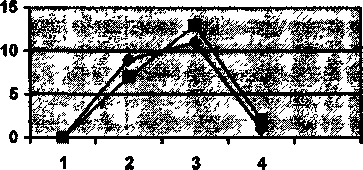 Контрольная группаконстатирующий экспериментЭксперименталь ная группа констатирующий экспериментРисунок 1. Уровни социализированности детей контрольной и экспериментальной групп на констатирующем этапе эксперимента (1 - высокий, 2 - средний, 3 - низкий, 4 - нулевой).В результате констатирующего исследования нами установлено, что младшие школьники с нарушением речи имеют специфические проблемы по всем выделенным показателям.Выше названные особенности развития детей с нарушением речи
и результаты констатирующего эксперимента подтвердили
необходимость	разработки	программы	педагогическогосопровождения, направленной на развитие речевых, познавательных, эмоционально-волевых и личностных сфер школьников в доминирующих видах деятельности (общение, учение и игровая деятельность) с целью повышения уровня социализированности детей с нарушением речи в общеобразовательной школе.На формирующем этапе исследования были поставлены цели и задачи, направленные на изменение социально-образовательной ситуации в классе и ориентации учителей и родителей относительно вопросов социализации младших школьников с нарушением речи, а также на активизацию индивидивидуально-личностных особенностей в доминирующих видах деятельности детей данной категории.Основная цель данного этапа эксперимента состояла в разработке программы педагогического сопровождения младших школьников с нарушением речи в процессе социализации в общеобразовательной школе,Содержательный компонент программы представлен тремя разделами.16Первый раздел ориентирован на просвещение родителей и учителей относительно особенностей развития и воспитания детей с нарушением речи. Данный раздел состоит из консультаций:Особенности психофизического развития детей с нарушением речи.Семья - основной институт социализации.Поощрения и наказания в воспитании детей с нарушением речи.Значение авторитета учителя в процессе социализации младших школьников.Второй раздел программы ориентирован на активизацию речевых, познавательных, эмоционально-волевых и личностных особенностей детей с нарушением речи, на познание ребёнком своего социального статуса, особенностей эмоционального самочувствия и социального поведения и освоение основных способов социального взаимодействия и поведения, а также развитие двигательной и эмоциональной сфер, речи, познавательной и творческой активности, формирование адекватной самооценки.Третий раздел направлен на формирование умений взаимодействия детей с нарушением речи со сверстниками, не имеющими проблем в речевом развитии. На данном этапе нами использовались игры и упражнения на овладение навыками взаимодействия, по развитию творческих способностей, способности к выражению эмоций посредством мимики и пантомимики и др. На уроках создавались ситуации, в которых младшие школьники с нарушением речи могли добиться успехов, формировались навыки взаимодействия со сверстниками в учебной деятельности.В процессе реализации программы педагогического сопровождения детей с нарушением речи нами было подтверждено, что проблемы социального характера, в первую очередь, обусловлены особенностями индивидуально-личностного развития детей. По мере преодоления данных проблем и активизации индивидуально-личностных особенностей развития преодолевались и проблемы социального характера. Дети стали более активны, раскованны, уверены в своих способностях и возможностях. В случае ошибки и неудач дети реагировали адекватно и прибегали к помощи педагогов. В силу того, что педагогическая поддержка осуществлялась с учётом принципов поэтапности, последовательности, индивидуального подхода и зоны ближайшего развития, трудности, испытываемые младшими школьниками с нарушением речи, преодолевались достаточно безболезненно. А так как педагогическое сопровождение17строилось с учётом доминирующих видов деятельности, то задания вызывали у детей интерес.Учителя начальных классов на контрольной беседе после внедрения программы педагогического сопровождения указывали на повышение социальной активности детей, их заинтересованности на уроках и в общении как с учителями, так и сверстниками, отмечалась инициатива в процессе игровой и учебной деятельностях. Школьники чаще стали задавать вопросы по ходу объяснения нового материала, проявлять инициативу при ответах на вопросы учителя, уточняли и конкретизировали их, ответы детей стали более полными. Это отразилось на успеваемости младших школьников с нарушением речи экспериментальной группы: если средний балл школьной успеваемости до внедрения программы педагогического сопровождения составлял 3,4 балла, то после ей внедрения - 4,1 балла.В процессе наблюдения за младшими школьниками в условиях учебной и игровой деятельностей учителями была отмечена заинтересованность в контактах со взрослыми и сверстниками, речь детей стала более эмоционально окрашена, эмоциональные реакции на успехи и неудачи стали адекватными (в случае неудачи дети обращались за помощью к педагогу). В целом у детей появились желание к сотрудничеству, взаимодействию, положительное отношение к учению.По данным контрольного этапа эксперимента произошли существенные изменения в распределении детей по уровням социализированное™. Если на констатирующем этапе эксперимента мы не могли отнести ни одного ребёнка контрольной и экспериментальной групп к высокому уровню социализированное™, то на контрольном этапе этого уровня достигли 7 школьников (30 %), из которых 2 (10 %) из контрольной группы (учащиеся 3 класса), 5 (21 %) из экспериментальной (также учащиеся 3 класса). Каждый из показателей, соответствующих данному уровню, у этих детей был высоким.Среднего уровня достигли 24 школьника (55 %), 10 (50 %) из контрольной группы, 14 (60 %) из экспериментальной (учащиеся 1-3 классов). Количество детей данного уровня социализированное™ возросло на 9 % (от общего числа школьников с нарушением речи). У этих детей все показатели соответствовали среднему уровню.На низком уровне социализированное™ остались 11 школьников (25 %) - учащиеся первого класса, из которых 8 (40 %) из контрольной18группы, З (13 %) из экспериментальной. У этих детей отмечался сниженный уровень всех показателей.На нулевом уровне социализированности остался учащийся первого класса, ребёнок с заиканием, у которого в процессе проведения экспериментальной работы не изменился ни один из показателей.Распределение детей с нарушением речи по уровням социализированности на контрольном этапе эксперимента отражено на рисунке 2.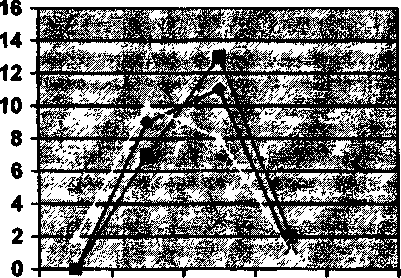 Контрольная группаконстатирующийэксперимент*— Экспериментальная группа,констатирующий эксперимент Контрольная группа, контрольный эксперимент""-■- Экпериментальная группа, контрольный экспериментРисунок 2. Количественная и качественная динамика социализированности детей контрольной и экспериментальной группна контрольном этапе эксперимента (1 - высокий, 2 - средний, 3 - низкий, 4 - нулевой).В результате проведенной опытно-экспериментальной работы мы пришли к выводу, что программа педагогического сопровождения, направленная на активизацию речевых, познавательных, эмоционально-волевых функций детей с нарушением речи, положительно влияет на отношение детей к деятельности (общение, учение, игра), что в свою очередь способствует гармонизации процесса их социализации.Просвещение родителей и учителей по вопросам воспитания и обучения детей с нарушением речи дало положительные результаты и способствовало гармонизации внутрисемейных отношений, взаимодействию детей в системе учитель - ученик, ученик - ученик,19что отразилось на внутрисемейном и на внутриклассном климате, а также способствовало улучшению успеваемости детей.В ходе проведения опытно-экспериментальной работы младшие школьники с нарушением речи не только овладели навыками взаимодействия со взрослыми и сверстниками, но и раскрыли свои творческие способности, научились регуляции эмоциональных состояний, у них повысился уровень самооценки, что в целом проявилось в повышении уровня социализированности и активности таких детей.В заключении в развёрнутом виде сформулированы основные выводы исследования:-	социализация это интегративное понятие, содержащее
философский,	социально-психологический	и	социально-
педагогический аспекты. Социализация это процесс, который
протекает под влиянием как различных агентов, институтов и
факторов, так и стихийных, никем не запланированных воздействий. В
этой связи перед школой как открытой социальной системой встаёт
необходимость в усилении положительных влияний и смягчении
негативных воздействий окружающей среды, при этом особое
внимание отводится взаимодействию школы и семьи, так как они
являются ведущими институтами социализации младших школьников;-	проблемы социализации младших школьников с нарушением
речи носят системный характер и обусловлены степенью тяжести
речевого нарушения, спецификой индивидуально-личностного и
социального развития. Данные проблемы накладывают отпечаток на
активность детей в доминирующих видах деятельности. Социализация
младших школьников с нарушением речи будет более продуктивной
при условии педагогического сопровождения детей данной категории в
процессе обучения в общеобразовательной школе.Резюмируя общие итоги исследования можно заключить, что в целом гипотеза, выдвинутая в работе, нашла своё подтверждение, цель достигнута, поставленные задачи решены. Тем не менее, диссертация не претендует на полноту решения поставленной проблемы. Перспективы и задачи дальнейших исследований связаны с педагогическим сопровождением школьников с нарушением речи на последующих этапах социализации.Основное содержание диссертации изложено в следующих публикациях автора:1. Кириллова М.И. Содержание деятельности учителя-логопеда в процессе     социальной     адаптации     младших     школьников     //20Современность и духовно - нравственное развитие личности: Материалы межрегиональной научно-практической конференции (26 марта 2002 года). - Ставрополь: СКИПКРО, 2002. - С. 23-24.Кириллова М.И. Особенности общения со взрослыми младших школьников с девиантным речевым развитием // Развитие ребенка в контексте культуры: Материалы краевой научно-практической конференции работников дошкольного и начального образования. -Ставрополь: СКИПКРО, 2004. - С. 123-124.Кириллова М.И. К вопросу социальной адаптации младших школьников с общим недоразвитием речи // Общество и личность: интеграция партнерство, социальная защита: Материалы 1 Международной научно-практической конференции. - Ставрополь: СКСИ,	2004. -С. 219-221.Кириллова М.И. Влияние социальных эмоций на социализацию младших школьников с нарушением речи // Актуальные вопросы социальной теории и практики: Сборник научных статей. -Ставрополь: СКСИ, 2004. - Выпуск III. - С. 205-207.Кириллова М.И. Проблемы социализации дезадаптированных школьников // Крупные города и адресная социальная помощь: проблемы и пути решения: Сборник материалов международной научно-практической конференции 14-15 июля 2005 года. -Ставрополь:	АГРУС,	2005. -С. 135-137.Кириллова М.И. Школа - институт социализации младших школьников с девиантным речевым развитием // Школьный логопед. -2005.-№4(7).-С. 61-67.Кириллова М.И. К вопросу о влиянии индивидуально-личностных особенностей детей с нарушением речи на процесс их социализации // Актуальные вопросы социальной теории и практики: Сборник научных статей. - Ставрополь: СКСИ, 2005. - Выпуск IV. - С. 175-177.21Авторефератдиссертации на соискание учёной степеникандидата педагогических наукКириллова Мария ИгоревнаСоциализация младших школьников с нарушением речи в условиях общеобразовательной школы13.00.01 - общая педагогика, история педагогики образованияПодписано в печать 9.02.2006 г. Тираж 100 экз. Усл. печ. л. 1,3.Пятигорский государственный лингвистический университетОтпечатано в центре информационных и образовательных технологий Пятигорского государственного лингвистического университетаЗаказ № ЛЬ357532, Ставропольский край, г. Пятигорск, пр. Калинина, 9.YO/>P»-4080Доминирующие виды деятельностиПсихолого-педагогические проблемыНаправления педагогического сопровождения1. ОбщениеПроблемы      в      усвоении навыков общения; снижение потребности   либо   уход  от общения как со взрослыми, так    и    со    сверстниками; несформированность     форм коммуникации     (диалог    и монолог);      сложности      с включением       в       общую деятельность;          неумение ориентироваться в ситуации общения;             негативизм, тревожность,        упрямство, бедность    эмоций,    низкий уровень самооценки.Развитие коммуникативных и социальных             функций, связной            речи            и эмоциональной           сферы, мимики     и     пантомимики, формирование      адекватной самооценки,   потребности   в общении  и  взаимодействии со         сверстниками         и взрослыми, помощь семье.2.УчениеОтсутствие      интереса      к учебе;         проблемы         в понимании               учебного материала;         рассеянность внимания,     низкий     объем памяти,       затруднения      в решении    интеллектуальных задач; неадекватные реакции в    случае    неудач,    низкая успеваемость.Развитие памяти, внимания, мышления,                  умения добиваться       поставленных целей,              формирование адекватных эмоций в случае успеха  и   неудачи,   помощь семье.3.Игровая деятельностьОтсутствие        диалогового общения;         ситуативность; интерес   к   играм   бытового характера;             отсутствие творческого элемента.Развитие              творческих способностей,   воображения, коммуникативных способностей,     мимики     и пантомимики, помощь семье.